L.p.DataTemat/ tematykaMateriał podstawowy1.20.04.Przepis na przepisEpodreczniki.plGodz.10.002.21.04.Czym dopełnić zdanie? – cz.1.Zeszyt ćwiczeń s. 49Podręcznik s. 2613.22.04.Czym dopełnić zdanie? – cz.2.Zeszyt ćwiczeń s.52Podręcznik  s. 2754.23.04.Prasa w naszym życiu – 2 godz.Podręcznik s. 272 – 274Epodreczniki.plGodz.10.00Szczegółowy przebieg lekcji – w indywidualnej korespondencji nauczyciela z uczniami                                                                                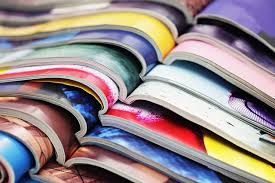 Szczegółowy przebieg lekcji – w indywidualnej korespondencji nauczyciela z uczniami                                                                                Szczegółowy przebieg lekcji – w indywidualnej korespondencji nauczyciela z uczniami                                                                                Szczegółowy przebieg lekcji – w indywidualnej korespondencji nauczyciela z uczniami                                                                                